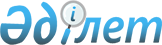 О внесении изменений и дополнений в приказ Председателя Агентства таможенного контроля Республики Казахстан от 7 мая 2003 года № 187 "О таможенном контроле в рамках отдельных таможенных режимов"
					
			Утративший силу
			
			
		
					Приказ Вице-Министра финансов - Председателя Комитета таможенного контроля Министерства финансов Республики Казахстан от 17 августа 2005 года № 310. Зарегистрирован в Министерстве юстиции Республики Казахстан от 5 сентября 2005 года № 3821. Утратил силу приказом Министра финансов Республики Казахстан от 21 сентября 2010 года № 474

     Сноска. Утратил силу приказом Министра финансов РК от 21.09.2010 № 474.     В соответствии со статьями  236 и  242 Таможенного кодекса Республики Казахстан, в целях осуществления таможенного контроля за товарами, ввозимыми на территорию специальной экономической зоны, а также приведения в соответствие с таможенным законодательством,   ПРИКАЗЫВАЮ: 

     1. Внести в  приказ Председателя Агентства таможенного контроля Республики Казахстан от 7 мая 2003 года N 187 "О таможенном контроле в рамках отдельных таможенных режимов" (зарегистрированный в Реестре государственной регистрации нормативных правовых актов за N 2272, опубликованный в "Официальная газета", 16 августа 2003 года N 33 (138) следующие изменения и дополнения: 

     по всему тексту слово "Агентства" заменить словом "Комитета", после слов "таможенного контроля" дополнить словами "Министерства финансов"; 

     пункт 4 изложить в следующей редакции: 

     "4. Контроль за исполнением приказа возложить на заместителя Председателя Комитета таможенного контроля Министерства финансов Республики Казахстан Абдишева Б.Т."; 

     в Правилах таможенного оформления товаров в таможенном режиме свободной таможенной зоны, утвержденных указанным приказом: 

     в пункте 6 и далее по тексту слова ""Астана новый город"" исключить; 

     в пункте 8: 

     в абзаце первом слова "без получения льгот, предусмотренных положением о СЭЗ," исключить; 

     после абзаца седьмого дополнить абзацем следующего содержания: 

     "Помещение товаров под таможенный режим СТЗ, ранее ввезенных на территорию СЭЗ с применением упрощенной формы декларирования допускается в течение отчетного квартала в соответствии с налоговым законодательством Республики Казахстан при условии соблюдения требований, необходимых для получения льгот, предусмотренных положением о СЭЗ."; 

     пункт 11 исключить; 

     пункт 12 изложить в следующей редакции:  

     "12. В целях обеспечения соблюдения законодательства Республики Казахстан, таможенные органы вправе применять формы таможенного контроля, предусмотренные статьей  441 Таможенного кодекса, а также осуществлять таможенный контроль после выпуска товаров и транспортных средств в соответствии со статьей  432 Таможенного кодекса". 

     2. Управлению организации таможенного контроля Комитета таможенного контроля Министерства финансов Республики Казахстан (Бейспеков О.К.) обеспечить государственную регистрацию настоящего приказа в Министерстве юстиции Республики Казахстан. 

     3. Управлению организационной работы и контроля Комитета таможенного контроля Министерства финансов Республики Казахстан (Махамбетов К.И.) обеспечить опубликование настоящего приказа в средствах массовой информации. 

     4. Настоящий приказ вводится в действие по истечении десяти дней с момента его первого официального опубликования.       Вице-Министр финансов - 

     Председатель 
					© 2012. РГП на ПХВ «Институт законодательства и правовой информации Республики Казахстан» Министерства юстиции Республики Казахстан
				